CROQUIS DE ACCESO AL ESTABLECIMIENTO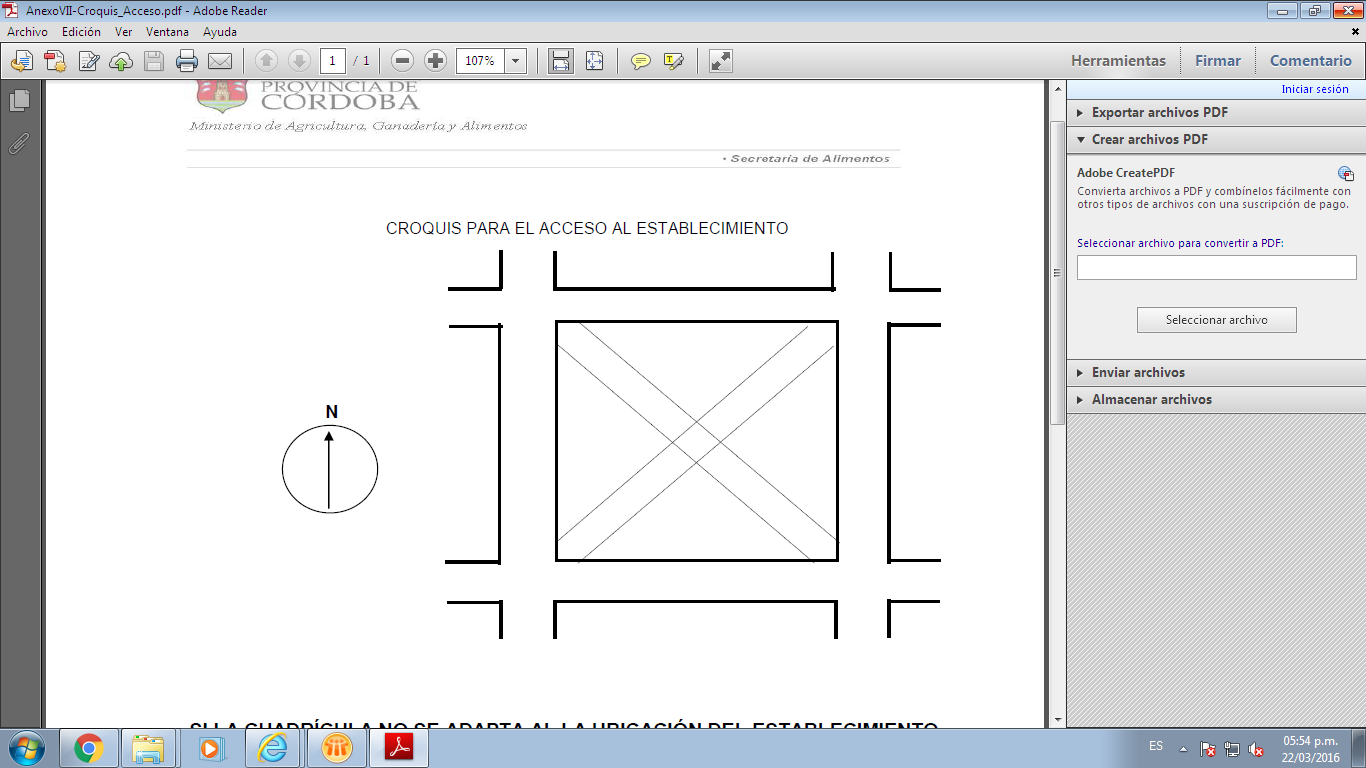 SI  SE ADAPTA  AL  ESTABLECIMIENTO,DIBUJE EL CROQUIS  EN ESTA PARTE.Georreferenciación (GPS):  OBLIGATORIA PARA TODOS LOS ESTABLECIMIENTOS UBICADOS EN ZONA RURAL O SIN DENOMINACIÓN DE CALLESDESE A  LOS DATOS VOLCADOS EN ESTE FORMULARIO CARÁCTER DE DECLARACIÓN JURADAFirma:Aclaración y D.N.I.: ________________, Provincia  de Córdoba, ___de ___ de 201 ___